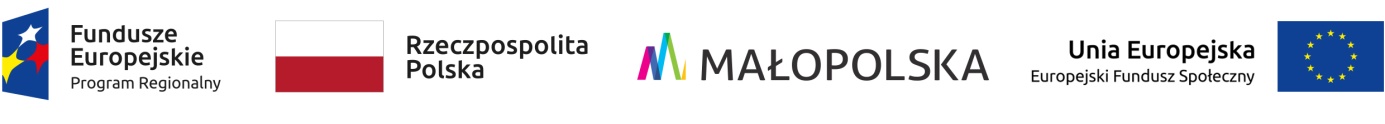 Projekt „Aktywny Bolesław” współfinansowany ze środków Unii Europejskiej w ramach poddziałania 9.1.1  Regionalnego Programu Operacyjnego Województwa Małopolskiego na lata 2014-2020. Numer projektu RPMP.09.01.01-12-0075/18Bolesław …………………OFERTAI. Opis przedmiotu usługiRealizacja kursu prawa jazdy kat. „B” dla 2 osób.II. Warunki współpracyOświadczam iż posiadam uprawnienia do wykonywania usługi.Oświadczam iż posiadam wyposażenie pozwalające na realizację kursów.Oświadczam iż nie jestem objęty zakazem dostępu do środków publicznych.Oświadczam iż przeprowadziłem …… kursów.Oświadczam iż zajęcia teoretyczne będą prowadzone w …………………………….………...Usługa będzie realizowana przy zastosowaniu ceny …… za osobę. Kwota ta zawiera koszt materiałów dla uczestników, badań lekarskich oraz egzaminu.